3. 4.	 			Učivo 1.C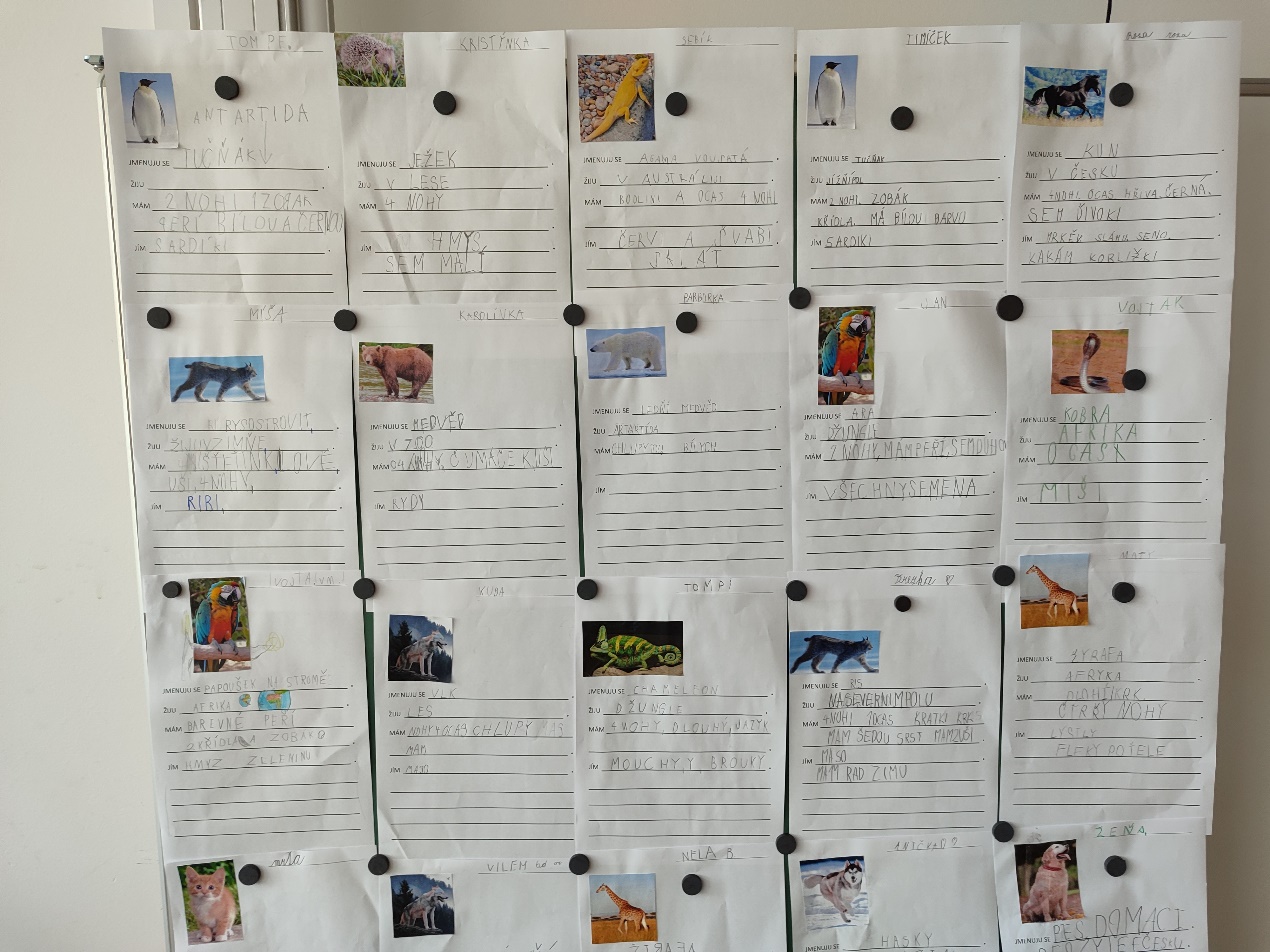 							_________________________________________________JMENUJU SE ______________________ .ŽIJU _________________________ .MÁM ______________________________________________________ .JÍM __________________________ .____________________________________________________________________________________________________________________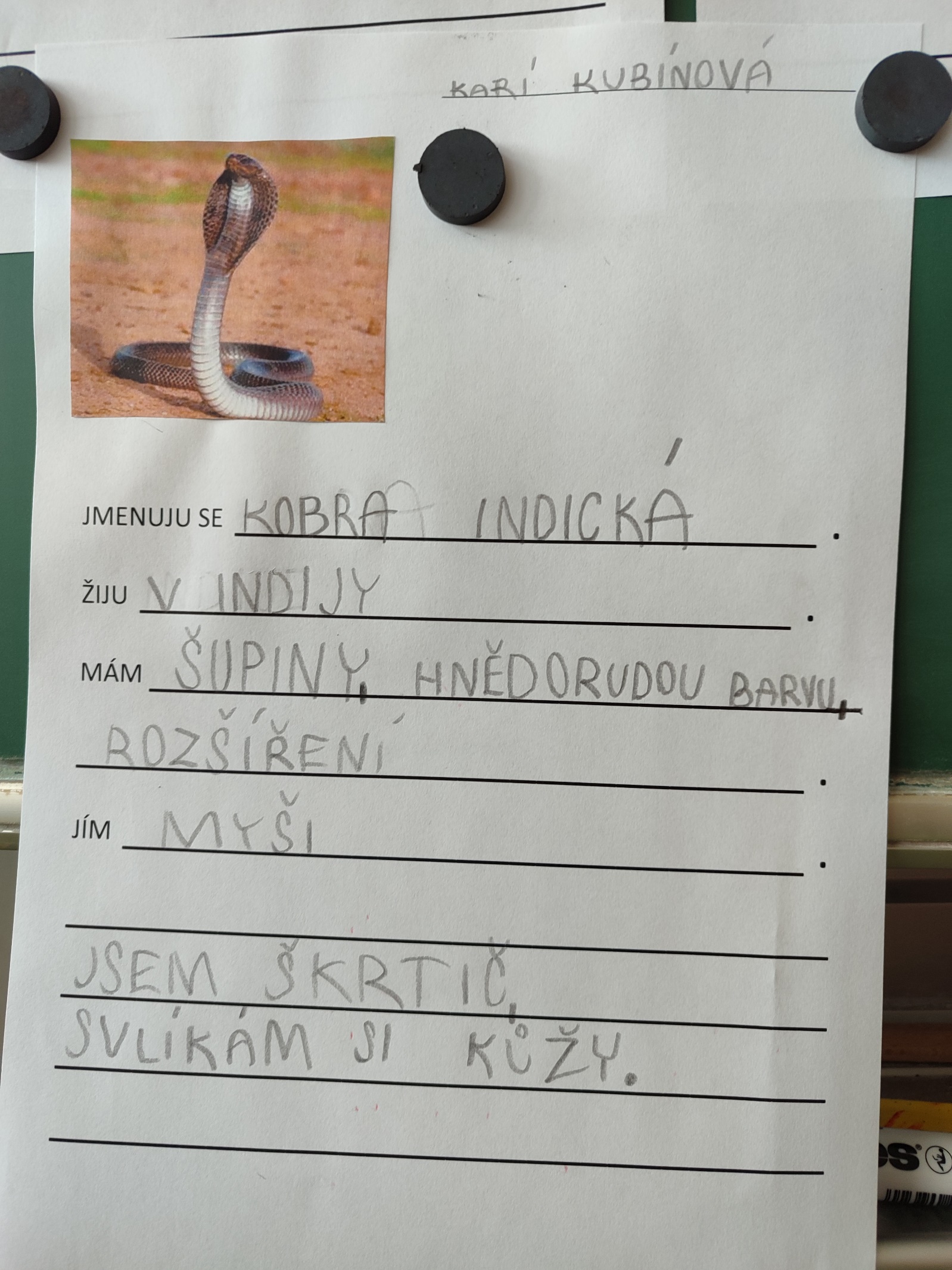 DenPředmětUčivo (pracovní sešit)DÚSTČJKontrola DÚ 39/4 a 5Slabikář 40 – slova s  písmen „G,g“ + vysvětlování významu slov neznámýchPísanka 28 a 29 - nové písmeno „h“Pravidelné čteníSlab. 40, kdo nestihlČJ půlená
Diktát psacích slov „dáma, pije, leze, kuká, sako, píše“ (slova si rozdělujeme na slabiky, slabiky na písmena, kontrolujeme počet diakritických znamének, kontrolaSlabikář 41 – trénink dlouhých slov a čtení předložek, článek ZOO
na tabuli kreslíme mapu naší ZOO + cestování mezi pavilony (propojení s matematikou)MPS 88/3 porovnávání vláčků manipulací s kvádry
(pro koho je to lehké, rozdělí je podle oka, poté jen zkontroluje manipulací)Propojení TRIA a BAREVNÉ TROJICE
hra s kartičkami, děti se musí rozdělit podle daných podmínek: 
- celá třída musí vytvořit různobarevné trojice
- v trojici musí platit, že součtem dvou kartiček získáme výsledek, který je na další kartičce (3,2,1 je triem, protože 1+2=3, ale 2,4,5 není triem, protože 2+4≠5)PS 58/1ČJPovídání zážitků z Velikonoc, popis hračkyMoje oblíbené zvíře – pracovní list
děti si vybrali své zvířete, vytiskli jsme si jejich obrázky (a budeme je i kreslit) + popisujeme ho podle návodných začátků vět.
Přikládám fotky ukázek. NEŘEŠTE PROSÍM GRAMATIKU, POUZE POKUD SE DĚTI PTAJÍ, POMOŽTE JIM. DŮLEŽITĚJŠÍ JE TVORBA VĚT. Práci budeme dokončovat v pátek.